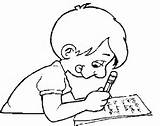 NOM :Prénom :CE2 ECOLE PERGAUDMON PLAN DE TRAVAIL N°6Période 3 semaines  4, 5, et 6CE2 ECOLE PERGAUDMON PLAN DE TRAVAIL N°6Période 3 semaines  4, 5, et 6ActivitésCorrectionBILANDOMAINESCompétences travailléesLeçon à relireFiche PICOT, exercices de manuel, exercices d’entrainement ou de révision  photocopiés…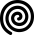 tb, b, ab, vuAC à corrigerAd avec aideFeuVert, orange ou rougeFRANÇAISGrammaire la phraseReconnaitre une phraseTrouver le sujet et le verbeTrouver les CCT et les CCLLes phrases interrogativesLa nature des mots GR 1GR 7, 8 et 12GR 3GR 23PICOT   n° 1 PICOT   n° 3PICOT   n° 4 PDTF 6 n° 2 PDTF 6 n° 113421FRANÇAISGrammaire le GNReconnaitre les déterminantsEnrichir un GN à l’aide d’adjectifs et de compléments du nomGR 14GR 16 et 17PDTF 6 n° 3 PDTF 6 n° 4PDTF 6 n° 5345FRANÇAISGrammaire le verbeTransposer des phrases Reconnaitre le passé composéManipuler les pronoms personnelsCONJ 16 GR 8PICOT   n° 2PDTF 6 n° 6PICOT   n° 5265FRANÇAISVocabulaireManipuler synonymes et contrairesLe dictionnaire, les familles de motsV 8 V 9V 4PDTF 6 n° 7  PICOT  n° 7 77FRANÇAISOrthographeUtiliser les homophones Respecter les accords dans le GNO 13O 8Fiche de révision est/et, à/a, on/ontPICOT  n° 6Fiche 6FRANÇAISLecture compréhensionLire et comprendre des mots, des phrases, une histoireGammes de lecture fiches 11 et 121112FRANÇAISEcritureS’entrainer à l’écriture cursive en respectant la taille des lettresFaire une fiche au choix du défi copie par semaine.Défi 1 : Défi 2 :MATHEMATIQUESNumérationComparer, ranger, encadrer, placer des nombres sur une droite graduéePetit phare p. 43, A, 2, 3, 4PDTM 6 n° 3Fiche (droite graduée)A        23        43        fiche :MATHEMATIQUESCalcul et Technique opératoireTables de multiplication X5, X6, rév.Additionner et soustraire diz. et cent.Poser et calculer des multiplications à 1 chiffre.M 16M  28M  30PDTM 6 n° 1 a, b, cPDTM 6 n° 2PDTM 6 n° 4Petit phare p. 51 j’applique (A, B, C, D)a      b     c24PP : MATHEMATIQUESProblèmes et organisation de donnéesRésoudre des problèmesLire et interpréter un graphiqueM 5M  29P’tits problèmes 9 et 10Petit phare p. 87, j’applique (entier : 1, 2, 3, 4)9         101         23         4MATHEMATIQUESGéométrieTracer la symétrie sur quadrillageReconnaitre un angle droit à l’aide d’une équerreM 26M 32Fiche  p. 131  du petit phare PDTM 6 n° 5 Fiche : 5MATHEMATIQUESMesuresLes capacités : révisionsReprésenter et mesurer le tempsManipuler la monnaieM 24M 31M 21PDTM 6 n° 6 et 7Petit phare p. 96 et 97 (lecture)Fiche 6         7CollectifFiche : Appréciation :Signature des parents :Français :  Maths : 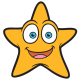 Appréciation :Signature des parents :Français :  Maths : Appréciation :Signature des parents :Français :  Maths : Appréciation :Signature des parents :Français :  Maths : Appréciation :Signature des parents :Français :  Maths : Appréciation :Signature des parents :Français :  Maths : Appréciation :Signature des parents :Français :  Maths : 